אוניברסיטת תל-אביבהפקולטה למדעי הרפואה והבריאות בית הספר לבריאות הציבורנושא  בעבריתנושא באנגליתהצעה לפרויקט גמר לתואר מוסמך בפיזיולוגיה של המאמץ (MSc)  סוג הפרויקט: מוגש על ידי : , ת.ז. , טלפון המנחה/ים: הריני לאשר כי קראתי ובדקתי את הצגת הפרויקט המוגשת ומצאתי כי היא ראויה וכתובה בהתאם לדרישות שנקבעו בבית הספר לבריאות הציבור:			חתימה:היועץ/ים (אם רלבנטי):   החוג תאריך הגשה: תאריך הגשת הצעה מתוקנת: החוג 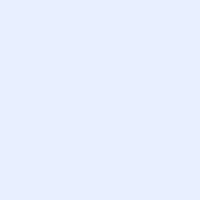 החוג 